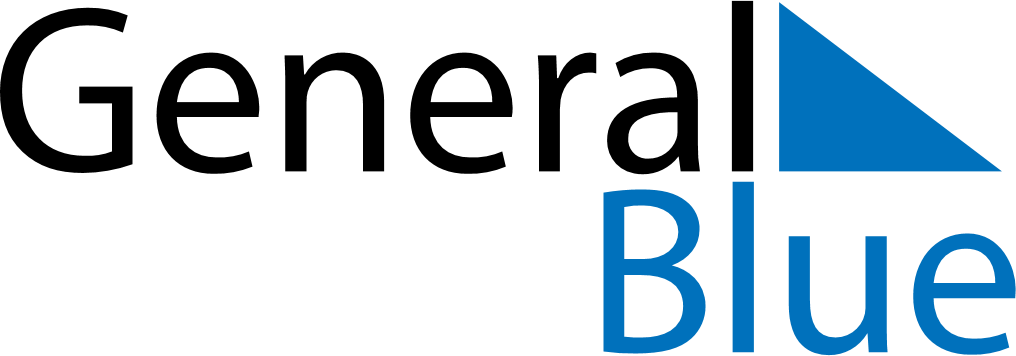 November 2022November 2022November 2022November 2022Dominican RepublicDominican RepublicDominican RepublicMondayTuesdayWednesdayThursdayFridaySaturdaySaturdaySunday1234556Constitution Day789101112121314151617181919202122232425262627282930